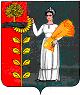 ПОСТАНОВЛЕНИЕАдминистрации сельского поселенияПушкинский сельсоветДобринского муниципального района Липецкой областиРоссийской Федерации15.09.2021                                       № 68	с. Пушкино  О внесении изменений в муниципальную программу сельского поселенияПушкинский  сельсовет «Устойчивое развитие территории сельского поселения Пушкинский сельсовет на 2019 – 2024 годы»»      В соответствии с Постановлением администрации сельского поселения Пушкинский сельсовет №90 от 20.11.2020 «О Порядке разработки, формирования, реализации и проведения оценки эффективности реализации муниципальных программ сельского поселения Пушкинский сельсовет Добринского муниципального района Липецкой области» администрация сельского поселения Пушкинский сельсовет      ПОСТАНОВЛЯЕТ:1.Внести изменения в муниципальную Программу «Устойчивое развитие территории сельского поселения Пушкинский сельсовет  на 2019–2024 годы»утвержденную постановлением №91 от 20.11.2020г., (изм. от 11.01.2021 №3,  от 17.02.2021№22)изменения прилагаются.       2. Настоящее постановление вступает в силу со дня его официального обнародования.3. Контроль за исполнением настоящего постановления оставляю за собой. Глава администрации сельского Поселения Пушкинский сельсовет                                               Н.Г. ДемиховаПринятыпостановлением администрации сельского поселения Пушкинский сельсоветДобринского муниципального районаЛипецкой области 	от 15.09.2021 г.  № 68Изменения  в муниципальную программу сельского поселения Пушкинский сельсовет «Устойчивое развитие территории сельского поселения Пушкинский сельсовет на 2019-2024 годы»Внести в муниципальную программу сельского поселения Пушкинский сельсовет «Устойчивое развитие территории сельского поселения Пушкинский  сельсовет на 2019-2024 годы», утвержденную постановлением администрации сельского поселения Пушкинский сельсовет № 91 от 20.11.2020г.(изм. от 11.01.2021№3,  от 17.02.2021№22)Внести в муниципальную программу следующие изменения:а) паспорт муниципальной программы изложить в следующей редакции:ПАСПОРТмуниципальной программы«Устойчивое развитие территории сельского поселения Пушкинский сельсовет  на 2019-2024годы».б) ОБЩИЕ ПОЛОЖЕНИЯ МУНИЦИПАЛЬНОЙ ПРОГРАММЫ изложить в новой редакции:1.  Характеристика текущего состояния, формулировка основных проблем, анализ социальных, финансово-экономических и прочих рисков развития сельского поселения Пушкинский сельсовет.Муниципальная  программа «Устойчивое развитие территории сельского поселения  Пушкинский сельсовет на 2019- 2024 годы»  характеризует уровень благоустройства, развитие инфраструктуры на территории  поселения  на 2019–2024 годы, определяет цель, индикаторы цели, задачи развития на среднесрочную перспективу, показатели задач, объемы финансирования и ожидаемые результаты, которые необходимо достичь для реализации целей данной программыСельское поселение Пушкинский сельсовет - муниципальное образование, представляющее собой часть территории Добринского муниципального района Липецкой области Российской Федерации, находится в пределах Окско-Донской низменности Центрального Черноземья. Климат умеренно-континентальный. Администрация сельского поселения Пушкинский сельсовет  - муниципальное образование, представляющее собой часть территории Добринского муниципального района Липецкой области Российской Федерации. Климат умеренно-континентальный.  Сельское поселение Пушкинский сельсовет расположено в северной части Добринского муниципального района. На севере Пушкинский сельсовет граничит с Дубовским сельским советом, Тамбовской областью, на востоке - с.Новочеркутинским сельским советом, на юге - с Богородицким, а на западе - с.Хворостянским сельским советом. Площадь сельского поселения  составляет 9279 га. Население 1621  человек. Плотность населения - 23 человека на 1 кв. километр.  Центр сельского поселения  - с. Пушкино с населением 1133 человек. Административным центром сельского поселения Пушкинский сельсовет является село Пушкино.Основой экономического потенциала являются предприятия сельскохозяйственного назначения - производственное подразделение ООО «Добрыня», ООО «Отрада  - Ген», 14 фермерских хозяйств. Ведущее место занимает продукция сельского хозяйства.Социальная инфраструктура представлена 2 лечебным учреждением - Пушкинским офисом врачебной практики и БольшеОтрадинский медпункт, 1 средняя школа, 1 домам Культуры и библиотекой.В современной экономике социальная сфера стала важнейшим фактором и источником экономического роста. Неблагополучие в состоянии социальной среды обитания наряду с низкой по сравнению с другими отраслями экономики заработной платой в сельском хозяйстве не способствует повышению позитивной активности, работоспособности и результатов деятельности граждан и в итоге - укреплению престижности труда в сельском хозяйстве и повышению привлекательности сельской местности.  Для стабильного развития социальной сферы в поселении в ближайшее время необходимо решить ряд существующих проблем:Благоустройство территорий поселения – важнейшая составная часть его развития и одна из приоритетных задач органов местного самоуправления. На территории поселения находятся объекты благоустройства: детские и спортивная площадки, открытые водоемы;  зеленые насаждения; места массового пребывания людей; водоразборные колонки, средства наружной рекламы; тротуары; места захоронения. В населенных пунктах поселения обслуживаются объекты уличного освещения, устройства наружного освещения. Повышение уровня качества среды проживания и временного нахождения, является необходимым условием стабилизации и подъема экономики и повышения уровня жизни населения сельского поселения. Имеющиеся объекты благоустройства, расположенные на территории поселения, не обеспечивают растущие потребности и не удовлетворяют современным требованиям, предъявляемым к качеству среды проживания и временного пребывания, а уровень их износа продолжает увеличиваться. Низкий уровень благоустройства отдельных населенных пунктов и состояние инфраструктуры на территории поселения вызывает дополнительную социальную напряженность в обществе. Ремонт и реконструкция имеющихся и создание новых объектов комплексного развития систем коммунальной инфраструктуры в сложившихся условиях является ключевой задачей органов местного самоуправления. Без реализации неотложных мер по повышению уровня благоустройства территории сельского поселения Пушкинский сельсовет нельзя добиться существенного повышения имеющегося потенциала поселения и эффективного обслуживания экономики и населения поселения, а также обеспечить в полной мере безопасность жизнедеятельности и охрану окружающей среды.      Сферой реализации муниципальной программы также является организация эффективной деятельности в области гражданской обороны, защиты населения и территорий от чрезвычайных ситуаций природного и техногенного характера, обеспечения пожарной безопасности и безопасности людей на водных объектах. На территории сельского поселения Пушкинский сельсовет существуют угрозы возникновения чрезвычайных ситуаций природного и техногенного характера. Природные чрезвычайные ситуации могут сложиться в результате опасных природных явлений: весеннее половодье, паводки, лесные пожары, сильные ветры, снегопады, засухи.          На территории сельского поселения Пушкинский сельсовет сложилась система правового регулирования и организации муниципальной службы в соответствии с действующим федеральным и областным законодательством. В частности, нормативными правовыми актами сельского поселения урегулированы вопросы организации и прохождения муниципальной службы в рамках полномочий, предоставленных муниципальным образованиям. Главным условием развития муниципальной службы является повышение профессионализма и компетентности кадрового состава органов местного самоуправления, которое тесно взаимосвязано с решением задачи по созданию и эффективному применению системы непрерывного профессионального развития муниципальных служащих. Основой для решения данной задачи является постоянный мониторинг кадрового состава муниципальных служащих, выполняемых ими функций, а также потребностей органов местного самоуправления в кадрах. Еще одним важным показателем развития муниципальной службы является антикоррупционная направленность контроля качества предоставляемых муниципальными служащими услуг, а также деятельность по выявлению и борьбе с коррупциогенными факторами, возникающими в процессе реализации муниципальными служащими своих служебных обязанностей. Таким образом, формирование квалифицированного кадрового состава муниципальных служащих должно стать основным направлением развития муниципальной службы в администрации сельского поселения Пушкинский сельсовет.К числу основных проблем развития территории относится сложная демографическая ситуация. Складывающаяся демографическая ситуация не способствует формированию трудового потенциала, обеспечивающего поступательное социально-экономическое развитие сельской территории.Низкий уровень обеспеченности села объектами социально-инженерной инфраструктуры является одним из основных факторов, обусловливающих непривлекательность сельской местности и рост миграционных настроений, особенно среди сельской молодежи. Существуют следующие риски, которые могут повлиять на достижение конечных результатов: - макроэкономические риски, связанные с возможностью ухудшения внутренней и внешней экономической конъюнктуры, замедлением темпов роста экономики и повышением уровня инфляции; - финансовые риски, связанные с возможностью возникновения бюджетного дефицита и вследствие этого недостаточным уровнем бюджетного финансирования; - природные риски, связанные с воздействием на жизнедеятельность сельского населения опасных природных явлений. Управление указанными рисками предполагается осуществлять на основе постоянного мониторинга хода реализации Программы и разработки при необходимости предложений по ее корректировке.Возрастает экономическая и социальная роль малого бизнеса. Развитие этого сектора экономики позволяет снизить уровень безработицы, способствует развитию различных сфер деятельности и дополнительному поступлению средств в доходную часть бюджета.2. Приоритеты муниципальной политики в соответствующей сфере социально-экономического развития сельского поселения цели, задачи, показатели эффективности, ресурсное обеспечение, меры государственного регулирования реализации муниципальной программы   1.1. Основными приоритетами муниципальной политики является повышение качества жизни населения,  путем решения всех поставленных мероприятий и задач.1.2.  Программа направлена на создание предпосылок для устойчивого развития территории сельского поселения посредством достижения следующей цели:   повышения качества жизни населения, его занятости и самозанятости, экономических, социальных и культурных возможностей на основе экономического и социального развития поселения . 1.3.  Для достижения указанной  цели необходимо решение следующих задач:- Обеспечение жителей качественной инфраструктурой и услугами благоустройства.- Сохранение и развитие спорта, культурного потенциала населения; 
-  Создание условий для безопасного проживания, работы и отдыха на территории поселения, сохранение и развитие природного потенциала поселения.- Повышение эффективности и результативности деятельности органов местного самоуправления.  1.4.  Результатом решения поставленных задач станет:- повышение эффективности деятельности органа местного самоуправления;- повышение уровня пожарной безопасности;- повышение уровня жизни населения сельского поселения за счет комплексного благоустройства;- повышение уровня культуры населения, привлечение как можно больше населения к занятиям спортом. 1.5. Для оценки эффективности реализации муниципальной программы применяются следующие показатели эффективности:- достижение целевых индикаторов и показателей задач муниципальной программы;- достижение целевых индикаторов и показателей задач подпрограмм муниципальной программы;- освоение средств бюджета сельского поселения;- оценка наступления и достижения значений контрольных событий.1.6.  Финансовое обеспечение реализации Программы в 2019-2024 годах планируется осуществлять за счет собственные средства бюджета поселения, внебюджетных  средства, а также средства в виде межбюджетных трансфертов. (Приложение 1)Общий объем финансирования Программы за весь период реализации прогнозно составит 24525691,89  руб., в том числе:             -  подпрограммы  « Обеспечение  населения качественной, развитой инфраструктурой и повышение уровня благоустройства территории сельского  поселения Пушкинский сельсовет» - предположительно 12576827,35 руб.;            - подпрограммы  «Развитие  социальной сферы на территории  сельского поселения Пушкинский сельсовет» - предположительно 11011245,00 руб.;           -  подпрограммы «Обеспечение  безопасности  человека и природной среды на территории сельского  поселения Пушкинский сельсовет»  - предположительно 1 000,00 руб.       - подпрограммы .«Обеспечение реализации муниципальной политики  на территории сельского поселении Пушкинский сельсовет -предположительно 936619,54 руб.Описание ресурсного обеспечения муниципальной программы в разрезе источников финансирования представлено в приложении 1 к  муниципальной программе.        1.7. Меры государственного регулирования (налоговые, тарифные, кредитные, гарантии, залоговое обеспечение) не применяются                   3. Методика расчета целевых индикаторов и показателей задач муниципальной программы Оценка достижения целей Программы по годам ее реализации осуществляется посредством определения степени и полноты достижения поставленных задач, а также с использованием следующих целевых индикаторов и показателей:- количество предприятий сферы культуры, коммунального хозяйства, расположенных на территории поселения, ед.;- создание новых рабочих мест, ед.;- темп роста налоговых поступлений, %;- количество площадок ТБО(сбора мусора), игровых площадок для детей, ед.;- количество дорог общего пользования с твердым покрытием, км.;-количество мероприятий по наглядной агитации в сфере безопасности по ГО и ЧС и пожарной безопасности, ед.;- количество пожарных водоемов и гидрантов , ед.;- количество мест отдыха, пляжей, ед.;- количество проживаемого населения, чел.;- ввод жилья, кв.м.;- количество муниципальных служащих прошедших повышение квалификации, чел. - удельный вес дорог с твердым покрытием в общей протяженности дорог местного значения в пределах поселения, %- доля протяженности освещенных частей улиц, проездов в их общей протяженности, %.- обеспеченность населения централизованным водоснабжением, %..- обеспечение населения поселения централизованным газоснабжением, %.- доля населения, систематически занимающегося физической культурой и спортом, %.- доля населения, участвующего в культурно-досуговых мероприятиях, %.- количество проведенных комплексных мероприятий по снижению числа чрезвычайных ситуаций природного и техногенного характера, шт.- удельный вес муниципальных служащих , имеющих высшее образование, %.- численность муниципальных служащих, прошедших курсы повышения квалификации, чел.Прогнозные значения целевых индикаторов и показателей  муниципальной программы по годам ее реализации приведены в приложении 1 к настоящей программе.4. Подпрограммы.Для решения поставленной цели и задач муниципальной программы реализуются четыре подпрограммы:           1. « Обеспечение  населения качественной, развитой инфраструктурой и повышение уровня благоустройства территории сельского  поселения Пушкинский сельсовет». Подпрограмма направлена на обеспечение жителей качественной инфраструктурой и услугами благоустройства. Реализация мероприятий подпрограммы позволит улучшить обеспечение населения питьевой водой нормативного качества, качество автомобильных дорог местного значения и благоустройство территории поселения. Реализация данных мероприятий должно способствовать увеличению продолжительности жизни населения за счет снижения смертности и улучшения качества жизни          2. «Развитие  социальной сферы на территории  сельского поселения Пушкинский сельсовет».  Подпрограмма направлена на создание условий для безопасного проживания, работы и отдыха на территории поселения, сохранение и развитие природного потенциала поселения.  Реализация мероприятий подпрограммы позволит создать условия для самореализации молодежи, повысить уровень развития спорта, что поспособствует формированию духовно-нравственного и здорового образа жизни населения, повысить привлекательность жизни и работы на селе, что должно привлечь молодежь и сократить их отток в город, а так же понизить влияние вредных привычек на организм человека.          3. «Обеспечение  безопасности  человека и природной среды на территории сельского  поселения Пушкинский сельсовет». Подпрограмма направлена на создание условий для безопасного проживания, работы и отдыха на территории поселения, сохранение и развитие природного потенциала поселения. Реализация мероприятий подпрограммы позволит усилить пропаганду знаний и обучение населения безопасному поведению в экстремальных ситуациях, профилактике и предупреждению ЧС, повысить процент обеспеченности работников администрации средствами защиты органов дыхания и медицинской защиты, не допустить возникновение пожаров на территории сельского поселения, что будет способствовать снижению количества пострадавших в результате чрезвычайной ситуации.    4.«Обеспечение реализации муниципальной политики  на территории сельского поселении Пушкинский сельсовет». Подпрограмма направлена на  повышение эффективности и результативности деятельности органов местного самоуправления сельского поселения. Реализация мероприятий подпрограммы позволит улучшить количественные показатели и качественную оценку изменений, происходящих в органах местного самоуправления, повысить квалификацию кадрового состава муниципальной службы, за счет совершенствования подготовки, переподготовки и повышения квалификации муниципальных служащих сельского поселения.В совокупности все эти подпрограммы позволяют   добиться результатов, связанных с улучшением условий проживания населения  на территории сельского поселения.В) Приложение №1 к муниципальной программе заменить таблицу новой редакцией следующего содержания:Приложение № 1 кмуниципальной программеСведения о целях, задачах, индикаторах, показателях, ресурсном обеспечении в разрезе источников финансирования муниципальной программы«Устойчивое развитие территории сельского поселения Пушкинский сельсовет на 2019-2024 годы»Подпрограмму 1 «Обеспечение населения качественной, развитой инфраструктурой и повышение уровня благоустройства территории сельского поселения Пушкинский сельсовет» заменить новой редакцией следующего содержания:Внести в подпрограмму 1 следующие изменения:а) паспорт подпрограммы изложить в следующей редакции:Подпрограмма 1«Обеспечение  населения качественной, развитой инфраструктурой иповышение уровня благоустройства территории сельского  поселенияПушкинский сельсовет».П А С П О Р ТПодпрограммы«Обеспечение  населения качественной, развитой инфраструктурой иповышение уровня благоустройства территории сельского  поселенияПушкинский сельсовет».Муниципальной программы «Устойчивое развитие территории сельского поселения Пушкинский сельсовет на 2019-2024 годы»1. Краткая характеристика сферы реализации подпрограммы , описание основных проблем,  анализ социальных, финансово-экономических и прочих рисков. Одним из направлений устойчивого развития поселения является повышение уровня и качества жизни сельского населения, которое включает в себя комплекс мероприятий по обустройству и развитию инженерной инфраструктуры поселения. Необходимо обеспечить повышенные требования к уровню экологии, эстетическому и архитектурному облику поселения. В последние годы в поселении проводилась целенаправленная работа по благоустройству и развитию инфраструктуры населенных пунктов. В то же время в вопросах благоустройства поселения имеется ряд проблем. Проблема благоустройства является одной из самых насущных, требующих каждодневного внимания и эффективного решения. Важна четкая согласованность действий администрации поселения и предприятий, обеспечивающих жизнедеятельность поселения и занимающихся благоустройством территории. Определение перспектив благоустройства муниципального образования позволит добиться сосредоточения средств на решении поставленных задач. Большинство объектов внешнего благоустройства населенных пунктов, такие как дороги, уличное освещение, состояние зеленых насаждений, до настоящего времени не обеспечивают достаточно комфортных условий для жизни и деятельности населения и нуждаются в ремонте и обустройстве. Для определения комплекса проблем проведен анализ существующего положения в комплексном благоустройстве поселения. Анализ проведен по 4 показателям: 1. Уличное освещение. 2. Озеленение. 3. Благоустройство. 4. Состояние дорог местного значения.Уличное освещение	Сеть уличного освещения по улицам населенных пунктов включают в себя 222 светильника. За последние годы основным видом работ по уличному освещению является замена ламп уличного освещения и фотореле. Однако требуется произвести реконструкцию освещения по всем населенным пунктам. Таким образом, проблема заключается в восстановлении имеющегося уличного освещения, его реконструкции и строительстве нового на улицах всех населенных пунктов.				ОзеленениеНеобходим систематический уход за существующими насаждениями: вырезка поросли, уборка аварийных и старых деревьев, декоративная обрезка, подсадка саженцев, разбивка клумб. Причины низких темпов работ по этим показателям, прежде всего, в малочисленности штата работников администрации поселения, недостаточном участии в этой работе жителей сельского поселения, учащихся, трудящихся предприятий, недостаточности средств, определяемых ежегодно для выполнения выше указанных работ.БлагоустройствоПодпрограмма по благоустройству территории населенных пунктов расположенных на территории  сельское поселение Пушкинский сельсовет, разработана в соответствии  с Федеральным Законом от 06.10.2003 года № 131-ФЗ «Об общих принципах  организации местного самоуправления»; Уставом сельского поселение .              Необходимо обеспечить повышенные требования к уровню экологии, эстетическому и архитектурному облику сельского поселения.              Отрицательные тенденции в динамике изменения уровня благоустройства территорий обусловлены наличием следующих факторов:              -отсутствием в последние годы государственной поддержки мероприятий по развитию и модернизации объектов благоустройства на территории муниципального образования в рамках целевых федеральных и региональных программ развития;              -снижением уровня общей культуры населения, выражающимся в отсутствии бережливого отношения к объектам муниципальной собственности;              -недостаточным уровнем обеспечения сохранности объектов благоустройства на территории населенных пунктов поселения со стороны правоохранительных органов, включая отсутствие правоприменительной практики привлечения к административной ответственности лиц, виновных в нанесении ущерба объектам муниципальной собственности.   Ремонт и реконструкция имеющихся и создание новых объектов благоустройства  в сложившихся условиях является ключевой задачей органов местного самоуправления. Без реализации неотложных мер по повышению уровня благоустройства территории сельского поселения нельзя добиться существенного повышения имеющегося потенциала поселения и эффективного обслуживания экономики и населения поселения, а также обеспечить в полной мере безопасность жизнедеятельности и охрану окружающей среды.     За последние два года наблюдается повышение уровня благоустройства, на с.Пушкино, с.Большая Отрада д.Веселовка. д.Слава, д.Заря  производится подсыпка и грейдирование грунтовых дорог хотя и не в полном объеме. Большинство объектов внешнего благоустройства населенных пунктов, таких как парк в центре села, детская площадка , нуждаются в ремонте.         Зон отдыха, созданных на территории сельского поселения явно недостаточно,  в связи с чем требуется обустройство дополнительных зон отдыха. Назрела необходимость создания современного цветочного оформления, установки  элементов вертикального озеленения, металлического ограждения газонов, установки дополнительных скамеек и урн.        Имеющиеся объекты благоустройства, расположенные на территории населенных пунктов сельского поселения, не обеспечивают растущие потребности и не удовлетворяют современным требованиям, предъявляемым к качеству среды проживания и временного пребывания, а уровень их износа продолжает увеличиваться. Низкий уровень благоустройства населенных пунктов и состояние транспортной инфраструктуры, вызывает дополнительную социальную напряженность в обществе.       В настоящее время очевидно, что решение стоящих задач требует комплексного, системного подхода, тем более в условиях реформирования бюджетного процесса, предусматривающего смещение акцентов с управления расходами на управление результатами и переход преимущественно к программно-целевым методам бюджетного планирования.      В связи с этим возникает необходимость комплексного программно-целевого подхода в решении проблем благоустройства населенных пунктов, конкретизации мероприятий, планированию первоочередных и перспективных работ для обеспечения комфортных условий для деятельности и отдыха жителей поселения.Дорожное хозяйство      Протяженность автомобильных  дорог общего  пользования местного  значения  населенных  пунктов сельского поселения Пушкинский сельсовет  составляет 20,342 км,  из  которых 6,327 км покрыты асфальтом, 10,599 км- щебень, 3,416 км  – грунтовые.       Автомобильные дороги подвержены влиянию окружающей среды, хозяйственной деятельности человека и постоянному воздействию транспортных средств, в результате чего меняется технико-эксплуатационное состояние дорог. Для их соответствия нормативным требованиям необходимо выполнение различных видов дорожных работ:    -  содержание автомобильной дороги – комплекс работ по поддержанию надлежащего технического состояния автомобильной дороги, оценке ее технического состояния, а также по организации и обеспечения дорожного движения;     -  ремонт автомобильной дороги – комплекс работ по восстановлению транспортно – эксплуатационных характеристик автомобильной дороги, при выполнении которых не затрагиваются конструктивные и иные  характеристики надежности и безопасности автомобильной дороги;     -  капитальный ремонт автомобильной дороги – комплекс работ по замене и(или) восстановлению конструктивных элементов автомобильной дороги, дорожных сооружений и (или их частей), выполнение которых осуществляется  в пределах установленных допустимых значений и технических характеристик класса категории автомобильной дороги и при выполнение которых затрагиваются конструктивные и иные характеристики надежности и безопасности автомобильной дороги.             Состояние сети дорог определяется своевременностью, полнотой и качеством  выполнения работ по содержанию, ремонту, капитальному ремонту и реконструкции дорог и зависит на прямую от объемов финансирования и стратегии распределения финансовых ресурсов в  условиях их ограниченных объемов.      Учитывая вышеизложенное, в условиях ограниченных финансовых средств стоит задача их  оптимального использования с целью максимального снижения количества проблемных участков дороги и сооружений на них.                 Реализация  мероприятий  подпрограммы  будет  способствовать  своевременному    и  качественному   проведение  объемов  работ  по  содержанию автомобильных  дорог   и  проведению  капитального  ремонта.         Применение программно-целевого метода в развитии автомобильных дорог общего пользования в сельском поселении Пушкинский сельсовет позволит системно направлять средства на решение неотложных проблем дорожной отрасли в условиях ограниченных финансовых ресурсах и координировать усилия бюджетов всех уровней      Существуют следующие риски, которые могут повлиять на достижение конечных результатов:-  операционные риски, связанные с ошибками управления реализацией подпрограммы, в том числе  ее исполнителей, неготовностью организационной инфраструктуры к решению задач, поставленных подпрограммой, что может привести к нецелевому и/или неэффективному использованию бюджетных средств, невыполнению ряда мероприятий подпрограммы или задержке в их выполнении. Данный риск может быть качественно оценен как умеренный;- риск финансового обеспечения, который связан с финансированием подпрограммы в неполном объеме как за счет бюджетных, так и внебюджетных источников. Данный риск возникает по причине значительной продолжительности муниципальной программы, а также высокой зависимости ее успешной реализации от привлечения внебюджетных источников. Однако, учитывая формируемую практику программного бюджетирования в части обеспечения реализации муниципальной программы за счет средств бюджетов, а также предусмотренные государственной программой меры по созданию условий для привлечения средств внебюджетных источников, риск сбоев в реализации муниципальной программы по причине недофинансирования можно считать умеренным.- риск ухудшения состояния экономики, что может привести к снижению бюджетных доходов, ухудшению динамики основных макроэкономических показателей, в том числе повышению инфляции, снижению темпов экономического роста и доходов населения. Учитывая достаточно высокую зависимость экономики России от мировых цен на углеводородные ресурсы, а также опыт последнего финансово-экономического кризиса, который оказал существенное негативное влияние на динамику основных экономических показателей ,такой риск для реализации подпрограммы может быть качественно оценен как высокий.- риск возникновения обстоятельств непреодолимой силы, в том числе природных и техногенных катастроф и катаклизмов, что может привести к существенному снижению состояния жилищного фонда и коммунальной инфраструктуры, а также потребовать концентрации средств местного бюджета на преодоление последствий таких катастроф. На качественном уровне такой риск для подпрограммы можно оценить как умеренный.2. Приоритеты муниципальной политики в сфере реализации подпрограммы, задачи, показатели задач подпрограммы, методика расчетов показателей задач подпрограммы, ресурсное обеспечение подпрограммы2.1. Реализация Подпрограммы направлена на создание условий для обеспечения жителей качественной инфраструктурой и благоустроенной средой проживания посредством выполнения следующих задач:- развитие инженерной инфраструктуры территории сельского поселения.-  обеспечение доступа населения к сети «Интернет».- обеспечение проведения  мероприятий по благоустройству территории поселения.- улучшение внешнего облика жилого фонда поселения, условий проживания граждан.      - газификация населенных пунктов сельского поселения.	Задача 1. Развитие инженерной инфраструктуры территории сельского поселения.			В рамках данной задачи необходимо в рамках переданных полномочий создать условия для приведения дорожной сети в соответствие со стандартами качества, обеспечивающими комфортные условия проживания. Основным показателем решения данной задачи является:  - протяженность построенных, капитально отремонтированных и прошедших текущий ремонт дорог местного значения , км.Задача 2. Обеспечение доступа населения к сети «Интернет».Решение данной задачи направлено на оснащение населенных пунктов сельского поселения современной связью и доступом к сети «Интернет» с использованием волоконно-оптических линий связи. Основным показателем решения данной задачи является:    - протяженность проложенного магистрального волоконно-оптического канала связи,  км.        Задача 3. Обеспечение проведения  мероприятий по благоустройству территории поселения.       Решение данной задачи направлено на строительство спортивных площадок, детских площадок, установку элементов благоустройства, обустройство мест для массового отдыха людей, озеленение территории, ликвидацию несанкционированных свалок,  уличное освещение. Основным показателем решения данной задачи является –  протяженность освещенных частей улиц, проездов. км.;-   установка и обустройство детских и спортивных площадок, ед.;-   приобретение контейнеров для мусора, шт. Задача 4. Улучшение внешнего облика жилого фонда поселения, условий проживания граждан.         Решение данной задачи направлено на обеспечение малоимущих слоев населения муниципальным жильем. Основным показателем решения данной задачи является: – текущий и капитальный ремонт муниципального жилья , кв.м..        Оценка достижения задач подпрограммы по годам ее реализации осуществляется посредством определения степени и полноты достижения поставленных задач.Степень эффективности реализации подпрограммы определяется путем сопоставления фактических значений показателей с прогнозными значениями , установленными подпрограммой на год.      Объем финансирования и перечень мероприятий по реализации Подпрограммы  уточняется ежегодно при формировании местного бюджета на очередной финансовый год. Прогнозируемая потребность в ресурсном обеспечении для реализации данной Подпрограммы составит 12576827,35  руб. в том числе по годам:2019 г. – 1943981,68 руб.,2020 г. – 3071093,48 руб.,2021 г. – 3849308,79 руб.,2022 г. – 2844854,40 руб.,2023 г. – 0,00 руб.,2024 г. – 867589,00 руб.3.  Основные мероприятия подпрограммы с указанием основных механизмов их реализации.Перечень основных мероприятийОтветственный исполнитель Администрация сельского поселение Пушкинский сельсовет Добринского муниципального района (далее – Пушкинский сельский советСроки и этапы реализации муниципальной программы 2019 – 2024 годыПодпрограммы1.«Обеспечение населения качественной, развитой инфраструктурой и повышение уровня благоустройства территории сельского поселения Пушкинский сельсовет».2.«Развитие социальной сферы на территории  сельского поселения Пушкинский сельсовет».3.«Обеспечение  безопасности  человека и природной среды на территории сельского  поселения Пушкинский сельсовет»4.«Обеспечение реализации муниципальной политики  на территории сельского поселении Пушкинский сельсовет»Цели муниципальной программыПовышение качества жизни населения, его занятости и самозанятости, экономических, социальных и культурных возможностей на основе экономического и социального развития поселенияИндикаторы цели - количество предприятий сферы культуры, коммунального хозяйства, расположенных на территории поселения, ед.;- создание новых рабочих мест, ед.;- темп роста налоговых поступлений, %;- количество площадок ТБО(сбора мусора), игровых площадок для детей, ед.;- количество дорог общего пользования с твердым покрытием, км.;-количество мероприятий по наглядной агитации в сфере безопасности по ГО и ЧС и пожарной безопасности, ед.;- количество пожарных водоемов и гидрантов , ед.;- количество мест отдыха, пляжей, ед.;- количество проживаемого населения, чел.;- ввод жилья, кв.м.;- количество муниципальных служащих прошедших повышение квалификации, чел. Задачи  муниципальной программы1. Обеспечение жителей качественной инфраструктурой и услугами благоустройства. 2. Сохранение и развитие спорта, культурного потенциала населения; 
3. Создание условий для безопасного проживания, работы и отдыха на территории поселения, сохранение и развитие природного потенциала поселения.4. Повышение эффективности и результативности деятельности органов местного самоуправления.Показатели задач1.1. Удельный вес дорог с твердым покрытием в общей протяженности дорог местного значения в пределах поселения,%.1.2. Доля протяженности освещенных частей улиц, проездов в их общей протяженности, %.1.3. Обеспеченность населения централизованным водоснабжением, %..1.4. Обеспечение населения поселения централизованным газоснабжением, %.2.1. Доля населения, систематически занимающегося физической культурой и спортом, %.2.2. Доля населения , участвующего в культурно-досуговых мероприятиях, %.3.1. Количество проведенных комплексных мероприятий по снижению числа чрезвычайных ситуаций природного и техногенного характера, шт. 4.1. Удельный вес муниципальных служащих , имеющих высшее образование, %.4.2. Численность муниципальных служащих, прошедших курсы повышения квалификации, чел. Параметры финансового обеспечения всего, в том числе по годам реализации программыОбъем финансирования составляет 21680837,49руб., из них:2019 год – 4853441,95 руб.;2020 год –  4268297,93 руб.2021 год –  5857273,47 руб.2022 год –  4852318,49 руб.2023 год –  2007469,05 руб.2024 год –  2686861,00 руб.Объемы финансирования программы ежегодно уточняются при формировании местного бюджета на очередной финансовый год и плановый период.Ожидаемые  результаты реализации муниципальной  программы . В результате реализации программы к 2024 году предполагается:- повысить эффективность деятельности органа местного самоуправления;- повысить уровень безопасного проживания, работы и отдыха населения на территории сельского поселения;- повысить уровень жизни населения сельского поселения за счет комплексного благоустройства;- повысить уровень культуры населения, привлечь как можно больше населения к занятиям спортом.  за счет средств  бюджета  с/пНаименование целей, индикаторов, задач, 1  показателей, подпрограмм, основных мероприятий, мероприятий приоритетных (региональных) проектов, мероприятий, финансирование которых осуществляется с привлечением субсидий, иных межбюджетных трансфертов из федерального, областного, районного бюджетовОтветствен-ный исполнитель,соисполни-тель2Источники ресурсного обеспече-нияЕдиница измеренияЗначения индикаторов,показателей и объемовфинансирования3Значения индикаторов,показателей и объемовфинансирования3Значения индикаторов,показателей и объемовфинансирования3Значения индикаторов,показателей и объемовфинансирования3Значения индикаторов,показателей и объемовфинансирования3Значения индикаторов,показателей и объемовфинансирования3Значения индикаторов,показателей и объемовфинансирования3Значения индикаторов,показателей и объемовфинансирования3Значения индикаторов,показателей и объемовфинансирования3за счет средств  бюджета  с/пНаименование целей, индикаторов, задач, 1  показателей, подпрограмм, основных мероприятий, мероприятий приоритетных (региональных) проектов, мероприятий, финансирование которых осуществляется с привлечением субсидий, иных межбюджетных трансфертов из федерального, областного, районного бюджетовОтветствен-ный исполнитель,соисполни-тель2Источники ресурсного обеспече-нияЕдиница измерения2018г.2018г.2018г.2019г.2020 г.2021 г.2022 г.2023г.2024 г.1234555678910111Цель муниципальной программы:  Повышение качества жизни населения, его занятости и самозанятости, экономических, социальных и культурных возможностей на основе экономического и социального развития поселения.Цель муниципальной программы:  Повышение качества жизни населения, его занятости и самозанятости, экономических, социальных и культурных возможностей на основе экономического и социального развития поселения.Цель муниципальной программы:  Повышение качества жизни населения, его занятости и самозанятости, экономических, социальных и культурных возможностей на основе экономического и социального развития поселения.Цель муниципальной программы:  Повышение качества жизни населения, его занятости и самозанятости, экономических, социальных и культурных возможностей на основе экономического и социального развития поселения.Цель муниципальной программы:  Повышение качества жизни населения, его занятости и самозанятости, экономических, социальных и культурных возможностей на основе экономического и социального развития поселения.Цель муниципальной программы:  Повышение качества жизни населения, его занятости и самозанятости, экономических, социальных и культурных возможностей на основе экономического и социального развития поселения.Цель муниципальной программы:  Повышение качества жизни населения, его занятости и самозанятости, экономических, социальных и культурных возможностей на основе экономического и социального развития поселения.Цель муниципальной программы:  Повышение качества жизни населения, его занятости и самозанятости, экономических, социальных и культурных возможностей на основе экономического и социального развития поселения.Цель муниципальной программы:  Повышение качества жизни населения, его занятости и самозанятости, экономических, социальных и культурных возможностей на основе экономического и социального развития поселения.Цель муниципальной программы:  Повышение качества жизни населения, его занятости и самозанятости, экономических, социальных и культурных возможностей на основе экономического и социального развития поселения.Цель муниципальной программы:  Повышение качества жизни населения, его занятости и самозанятости, экономических, социальных и культурных возможностей на основе экономического и социального развития поселения.Цель муниципальной программы:  Повышение качества жизни населения, его занятости и самозанятости, экономических, социальных и культурных возможностей на основе экономического и социального развития поселения.Цель муниципальной программы:  Повышение качества жизни населения, его занятости и самозанятости, экономических, социальных и культурных возможностей на основе экономического и социального развития поселения.2Индикатор 1. Количество предприятий сферы культуры, коммунального хозяйства, расположенных на территории поселенияАдминистрация сельского поселенияед.1111111113Индикатор 2. Создание новых рабочих местАдминистрация сельского поселенияед.1112224Индикатор 3. Темп роста налоговых поступленийАдминистрация сельского поселения%5,35,35,33334445Индикатор 4. Количество площадок ТБО(сбора мусора), игровых площадок для детейАдминистрация сельского поселенияед.2,  42,  42,  420,   528,    532,    539,    645,   652,   66Индикатор 5. Количество дорог общего пользования с твердым покрытиемАдминистрация сельского поселениякм.17,817,817,818,018,519,019,820,320,97Индикатор 6. Количество мероприятий по наглядной агитации в сфере безопасности по ГО и ЧС и пожарной безопасности.Администрация сельского поселенияед.1111122228Индикатор 7. Количество пожарных водоемов и гидрантовАдминистрация сельского поселенияед.3333344449Индикатор 8. Количество мест отдыха, пляжей.Администрация сельского поселенияед.11111111110Индикатор 9. Количество проживаемого населения.Администрация сельского поселениячел.15761576157615791574157615781579157611Индикатор 10. Ввод жилья.Администрация сельского поселениякв.м.81081081081081083085085085012Индикатор 11. Количество муниципальных служащих прошедших повышение квалификации,Администрация сельского поселениячел.222111113Задача 1 муниципальной программы:   Обеспечение жителей качественной инфраструктурой и услугами благоустройства.Задача 1 муниципальной программы:   Обеспечение жителей качественной инфраструктурой и услугами благоустройства.Задача 1 муниципальной программы:   Обеспечение жителей качественной инфраструктурой и услугами благоустройства.Задача 1 муниципальной программы:   Обеспечение жителей качественной инфраструктурой и услугами благоустройства.Задача 1 муниципальной программы:   Обеспечение жителей качественной инфраструктурой и услугами благоустройства.Задача 1 муниципальной программы:   Обеспечение жителей качественной инфраструктурой и услугами благоустройства.Задача 1 муниципальной программы:   Обеспечение жителей качественной инфраструктурой и услугами благоустройства.Задача 1 муниципальной программы:   Обеспечение жителей качественной инфраструктурой и услугами благоустройства.Задача 1 муниципальной программы:   Обеспечение жителей качественной инфраструктурой и услугами благоустройства.Задача 1 муниципальной программы:   Обеспечение жителей качественной инфраструктурой и услугами благоустройства.Задача 1 муниципальной программы:   Обеспечение жителей качественной инфраструктурой и услугами благоустройства.Задача 1 муниципальной программы:   Обеспечение жителей качественной инфраструктурой и услугами благоустройства.Задача 1 муниципальной программы:   Обеспечение жителей качественной инфраструктурой и услугами благоустройства.14Показатель 1 задачи 1. муниципальной программы: Удельный вес дорог с твердым покрытием в общей протяженности дорог местного значения в пределах поселенияАдминистрация сельского поселения%87,187,387,387,387,887,980,180,580,715Показатель 2 задачи 1. муниципальной программы: Доля протяженности освещенных частей улиц, проездов в их общей протяженностиАдминистрация сельского поселения%85858585909090909216Показатель 3 задачи 1. муниципальной программы:  Обеспеченность населения централизованным водоснабжениемАдминистрация сельского поселения%77,377,377,377,377,386,486,486,486,417Подпрограмма 1. Обеспечение  населения качественной, развитой инфраструктурой и повышение уровня благоустройства территории сельского  поселения Пушкинский сельсовет.Подпрограмма 1. Обеспечение  населения качественной, развитой инфраструктурой и повышение уровня благоустройства территории сельского  поселения Пушкинский сельсовет.Подпрограмма 1. Обеспечение  населения качественной, развитой инфраструктурой и повышение уровня благоустройства территории сельского  поселения Пушкинский сельсовет.Подпрограмма 1. Обеспечение  населения качественной, развитой инфраструктурой и повышение уровня благоустройства территории сельского  поселения Пушкинский сельсовет.Подпрограмма 1. Обеспечение  населения качественной, развитой инфраструктурой и повышение уровня благоустройства территории сельского  поселения Пушкинский сельсовет.Подпрограмма 1. Обеспечение  населения качественной, развитой инфраструктурой и повышение уровня благоустройства территории сельского  поселения Пушкинский сельсовет.Подпрограмма 1. Обеспечение  населения качественной, развитой инфраструктурой и повышение уровня благоустройства территории сельского  поселения Пушкинский сельсовет.Подпрограмма 1. Обеспечение  населения качественной, развитой инфраструктурой и повышение уровня благоустройства территории сельского  поселения Пушкинский сельсовет.Подпрограмма 1. Обеспечение  населения качественной, развитой инфраструктурой и повышение уровня благоустройства территории сельского  поселения Пушкинский сельсовет.Подпрограмма 1. Обеспечение  населения качественной, развитой инфраструктурой и повышение уровня благоустройства территории сельского  поселения Пушкинский сельсовет.Подпрограмма 1. Обеспечение  населения качественной, развитой инфраструктурой и повышение уровня благоустройства территории сельского  поселения Пушкинский сельсовет.Подпрограмма 1. Обеспечение  населения качественной, развитой инфраструктурой и повышение уровня благоустройства территории сельского  поселения Пушкинский сельсовет.Подпрограмма 1. Обеспечение  населения качественной, развитой инфраструктурой и повышение уровня благоустройства территории сельского  поселения Пушкинский сельсовет.18Задача 1 подпрограммы 1.   Модернизация дорожной и коммунальной инфраструктурыЗадача 1 подпрограммы 1.   Модернизация дорожной и коммунальной инфраструктурыЗадача 1 подпрограммы 1.   Модернизация дорожной и коммунальной инфраструктурыЗадача 1 подпрограммы 1.   Модернизация дорожной и коммунальной инфраструктурыЗадача 1 подпрограммы 1.   Модернизация дорожной и коммунальной инфраструктурыЗадача 1 подпрограммы 1.   Модернизация дорожной и коммунальной инфраструктурыЗадача 1 подпрограммы 1.   Модернизация дорожной и коммунальной инфраструктурыЗадача 1 подпрограммы 1.   Модернизация дорожной и коммунальной инфраструктурыЗадача 1 подпрограммы 1.   Модернизация дорожной и коммунальной инфраструктурыЗадача 1 подпрограммы 1.   Модернизация дорожной и коммунальной инфраструктурыЗадача 1 подпрограммы 1.   Модернизация дорожной и коммунальной инфраструктурыЗадача 1 подпрограммы 1.   Модернизация дорожной и коммунальной инфраструктурыЗадача 1 подпрограммы 1.   Модернизация дорожной и коммунальной инфраструктуры19Показатель 1 задачи 1 подпрограммы 1Протяженность построенных, капитально отремонтированных и прошедших  текущий ремонт дорогАдминистрация сельского поселениякм.0,80,80,30,30,50,50,80,50,620Основное мероприятие 1  задачи 1 подпрограммы   Содержание инфраструктуры сельского поселения.расходы на содержание и текущий ремонт дорог.Всегоруб.ХХ1119709,681119709,6867785187060320Основное мероприятие 1  задачи 1 подпрограммы   Содержание инфраструктуры сельского поселения.расходы на содержание и текущий ремонт дорог.федеральный бюджетруб.XX20Основное мероприятие 1  задачи 1 подпрограммы   Содержание инфраструктуры сельского поселения.расходы на содержание и текущий ремонт дорог.областной бюджетруб.XX20Основное мероприятие 1  задачи 1 подпрограммы   Содержание инфраструктуры сельского поселения.расходы на содержание и текущий ремонт дорог. районный бюджетруб.XX1119709,681119709,6867785187060320Основное мероприятие 1  задачи 1 подпрограммы   Содержание инфраструктуры сельского поселения.расходы на содержание и текущий ремонт дорог.бюджет поселенияруб.XX20Основное мероприятие 1  задачи 1 подпрограммы   Содержание инфраструктуры сельского поселения.расходы на содержание и текущий ремонт дорог. средствавнебюджетныхисточниковруб.XX21Задача 2 подпрограммы 1. Обеспечение проведения  мероприятий по благоустройству территории поселения.Задача 2 подпрограммы 1. Обеспечение проведения  мероприятий по благоустройству территории поселения.Задача 2 подпрограммы 1. Обеспечение проведения  мероприятий по благоустройству территории поселения.Задача 2 подпрограммы 1. Обеспечение проведения  мероприятий по благоустройству территории поселения.Задача 2 подпрограммы 1. Обеспечение проведения  мероприятий по благоустройству территории поселения.Задача 2 подпрограммы 1. Обеспечение проведения  мероприятий по благоустройству территории поселения.Задача 2 подпрограммы 1. Обеспечение проведения  мероприятий по благоустройству территории поселения.Задача 2 подпрограммы 1. Обеспечение проведения  мероприятий по благоустройству территории поселения.Задача 2 подпрограммы 1. Обеспечение проведения  мероприятий по благоустройству территории поселения.Задача 2 подпрограммы 1. Обеспечение проведения  мероприятий по благоустройству территории поселения.Задача 2 подпрограммы 1. Обеспечение проведения  мероприятий по благоустройству территории поселения.Задача 2 подпрограммы 1. Обеспечение проведения  мероприятий по благоустройству территории поселения.Задача 2 подпрограммы 1. Обеспечение проведения  мероприятий по благоустройству территории поселения.22Показатель 1 задачи 2 подпрограммы 1Протяженность освещенных  частей улиц, проездовАдминистрация сельского поселениякм..20202121222324242423Основное мероприятие 2  задачи 2 подпрограммы 1   Текущие расходы на содержание и поддержание в рабочем состоянии систем уличного освещения сельского поселенияВсегоруб.ХХ548265548265210059316900086658923Основное мероприятие 2  задачи 2 подпрограммы 1   Текущие расходы на содержание и поддержание в рабочем состоянии систем уличного освещения сельского поселенияфедеральный бюджетруб.XX23Основное мероприятие 2  задачи 2 подпрограммы 1   Текущие расходы на содержание и поддержание в рабочем состоянии систем уличного освещения сельского поселенияобластной бюджетруб.XX23Основное мероприятие 2  задачи 2 подпрограммы 1   Текущие расходы на содержание и поддержание в рабочем состоянии систем уличного освещения сельского поселения районный бюджетруб.XX23Основное мероприятие 2  задачи 2 подпрограммы 1   Текущие расходы на содержание и поддержание в рабочем состоянии систем уличного освещения сельского поселениябюджет поселенияруб.XX548265548265210059316900086658923Основное мероприятие 2  задачи 2 подпрограммы 1   Текущие расходы на содержание и поддержание в рабочем состоянии систем уличного освещения сельского поселения средствавнебюджетныхисточниковруб.XX24Показатель 2 задачи 2 подпрограммы 1Установка и обустройство детских и спортивных площадок. Администрация сельского поселенияед.11125Показатель 3 задачи 2 подпрограммы 1 Приобретение контейнеров для мусора.Администрация сельского поселенияшт.1616555510101026-  Основное мероприятие 3 задачи 2 подпрограммы 1  Прочие мероприятия по благоустройству сельского поселения.расходы на прочие мероприятия по благоустройству-расходы на оборудование площадок под контейнеры ТКО на кладбищах.Всегоруб.ХХ27600727600728272326-  Основное мероприятие 3 задачи 2 подпрограммы 1  Прочие мероприятия по благоустройству сельского поселения.расходы на прочие мероприятия по благоустройству-расходы на оборудование площадок под контейнеры ТКО на кладбищах.федеральный бюджетруб.XX26-  Основное мероприятие 3 задачи 2 подпрограммы 1  Прочие мероприятия по благоустройству сельского поселения.расходы на прочие мероприятия по благоустройству-расходы на оборудование площадок под контейнеры ТКО на кладбищах.областной бюджетруб.XX26-  Основное мероприятие 3 задачи 2 подпрограммы 1  Прочие мероприятия по благоустройству сельского поселения.расходы на прочие мероприятия по благоустройству-расходы на оборудование площадок под контейнеры ТКО на кладбищах. районный бюджетруб.XX26-  Основное мероприятие 3 задачи 2 подпрограммы 1  Прочие мероприятия по благоустройству сельского поселения.расходы на прочие мероприятия по благоустройству-расходы на оборудование площадок под контейнеры ТКО на кладбищах.бюджет поселенияруб.XX27600727600728272326-  Основное мероприятие 3 задачи 2 подпрограммы 1  Прочие мероприятия по благоустройству сельского поселения.расходы на прочие мероприятия по благоустройству-расходы на оборудование площадок под контейнеры ТКО на кладбищах. средствавнебюджетныхисточниковруб.XX27Задача 3 подпрограммы 1.    Улучшение внешнего облика жилого фонда поселения, условий проживания граждан.Задача 3 подпрограммы 1.    Улучшение внешнего облика жилого фонда поселения, условий проживания граждан.Задача 3 подпрограммы 1.    Улучшение внешнего облика жилого фонда поселения, условий проживания граждан.Задача 3 подпрограммы 1.    Улучшение внешнего облика жилого фонда поселения, условий проживания граждан.Задача 3 подпрограммы 1.    Улучшение внешнего облика жилого фонда поселения, условий проживания граждан.Задача 3 подпрограммы 1.    Улучшение внешнего облика жилого фонда поселения, условий проживания граждан.Задача 3 подпрограммы 1.    Улучшение внешнего облика жилого фонда поселения, условий проживания граждан.Задача 3 подпрограммы 1.    Улучшение внешнего облика жилого фонда поселения, условий проживания граждан.Задача 3 подпрограммы 1.    Улучшение внешнего облика жилого фонда поселения, условий проживания граждан.Задача 3 подпрограммы 1.    Улучшение внешнего облика жилого фонда поселения, условий проживания граждан.Задача 3 подпрограммы 1.    Улучшение внешнего облика жилого фонда поселения, условий проживания граждан.Задача 3 подпрограммы 1.    Улучшение внешнего облика жилого фонда поселения, условий проживания граждан.Задача 3 подпрограммы 1.    Улучшение внешнего облика жилого фонда поселения, условий проживания граждан.28Показатель 1 задачи 3 подпрограммы 1Текущий и капитальный ремонт муниципального жилья.Администрация сельского поселенияМ2ХХ29Основное мероприятие 4  задачи 3 подпрограммы 1.  Организация строительства и содержание муниципального жилищного фонда.Всегоруб.ХХ9876,489876,48100029Основное мероприятие 4  задачи 3 подпрограммы 1.  Организация строительства и содержание муниципального жилищного фонда.федеральный бюджетруб.XX29Основное мероприятие 4  задачи 3 подпрограммы 1.  Организация строительства и содержание муниципального жилищного фонда.областной бюджетруб.XX29Основное мероприятие 4  задачи 3 подпрограммы 1.  Организация строительства и содержание муниципального жилищного фонда. районный бюджетруб.XX9876,489876,4829Основное мероприятие 4  задачи 3 подпрограммы 1.  Организация строительства и содержание муниципального жилищного фонда.бюджет поселенияруб.XX100029Основное мероприятие 4  задачи 3 подпрограммы 1.  Организация строительства и содержание муниципального жилищного фонда. средствавнебюджетныхисточниковруб.XX30Основное мероприятие  5задачи 1 подпрограммыБлагоустройство территории парка с.ПушкиноВсегоруб.ХХ2799829,3130Основное мероприятие  5задачи 1 подпрограммыБлагоустройство территории парка с.Пушкинофедеральный бюджетруб.XX1861886,2930Основное мероприятие  5задачи 1 подпрограммыБлагоустройство территории парка с.Пушкинообластной бюджетруб.XX97994,0230Основное мероприятие  5задачи 1 подпрограммыБлагоустройство территории парка с.Пушкино районный бюджетруб.XX30Основное мероприятие  5задачи 1 подпрограммыБлагоустройство территории парка с.Пушкинобюджет поселенияруб.XX29285630Основное мероприятие  5задачи 1 подпрограммыБлагоустройство территории парка с.Пушкино средствавнебюджетныхисточниковруб.XX54709331Основное мероприятие  6задачи 1 подпрограммыБлагоустройство территории парка в с.Пушкино (2 этап)Всегоруб.ХХ2844854,4031Основное мероприятие  6задачи 1 подпрограммыБлагоустройство территории парка в с.Пушкино (2 этап)федеральный бюджетруб.XX1891828,1831Основное мероприятие  6задачи 1 подпрограммыБлагоустройство территории парка в с.Пушкино (2 этап)областной бюджетруб.XX99569,9031Основное мероприятие  6задачи 1 подпрограммыБлагоустройство территории парка в с.Пушкино (2 этап) районный бюджетруб.XX31Основное мероприятие  6задачи 1 подпрограммыБлагоустройство территории парка в с.Пушкино (2 этап)бюджет поселенияруб.XX297565,2331Основное мероприятие  6задачи 1 подпрограммыБлагоустройство территории парка в с.Пушкино (2 этап)средствавнебюджетныхисточниковруб.XX555891,0932Итого по подпрограмме 1Хруб.ХХ1943981,681943981,683071093,483849308,792844854,4086758933Задача 2 муниципальной программы:   Сохранение и развитие спорта, культурного потенциала населения.Задача 2 муниципальной программы:   Сохранение и развитие спорта, культурного потенциала населения.Задача 2 муниципальной программы:   Сохранение и развитие спорта, культурного потенциала населения.Задача 2 муниципальной программы:   Сохранение и развитие спорта, культурного потенциала населения.Задача 2 муниципальной программы:   Сохранение и развитие спорта, культурного потенциала населения.Задача 2 муниципальной программы:   Сохранение и развитие спорта, культурного потенциала населения.Задача 2 муниципальной программы:   Сохранение и развитие спорта, культурного потенциала населения.Задача 2 муниципальной программы:   Сохранение и развитие спорта, культурного потенциала населения.Задача 2 муниципальной программы:   Сохранение и развитие спорта, культурного потенциала населения.Задача 2 муниципальной программы:   Сохранение и развитие спорта, культурного потенциала населения.Задача 2 муниципальной программы:   Сохранение и развитие спорта, культурного потенциала населения.Задача 2 муниципальной программы:   Сохранение и развитие спорта, культурного потенциала населения.Задача 2 муниципальной программы:   Сохранение и развитие спорта, культурного потенциала населения.34Показатель 1 задачи 2 муниципальной программы.Доля населения , систематически занимающегося физической культурой и спортомАдминистрация сельского поселения%29,829,830,830,832,13436394535Показатель 2 задачи 2 муниципальной программы.Доля населения, участвующего в культурно-досуговых мероприятияхАдминистрация сельского поселения%101010,510,510,61111,81212,536Подпрограмма 2. Развитие социальной сферы на территории сельского поселения Пушкинский сельсоветПодпрограмма 2. Развитие социальной сферы на территории сельского поселения Пушкинский сельсоветПодпрограмма 2. Развитие социальной сферы на территории сельского поселения Пушкинский сельсоветПодпрограмма 2. Развитие социальной сферы на территории сельского поселения Пушкинский сельсоветПодпрограмма 2. Развитие социальной сферы на территории сельского поселения Пушкинский сельсоветПодпрограмма 2. Развитие социальной сферы на территории сельского поселения Пушкинский сельсоветПодпрограмма 2. Развитие социальной сферы на территории сельского поселения Пушкинский сельсоветПодпрограмма 2. Развитие социальной сферы на территории сельского поселения Пушкинский сельсоветПодпрограмма 2. Развитие социальной сферы на территории сельского поселения Пушкинский сельсоветПодпрограмма 2. Развитие социальной сферы на территории сельского поселения Пушкинский сельсоветПодпрограмма 2. Развитие социальной сферы на территории сельского поселения Пушкинский сельсоветПодпрограмма 2. Развитие социальной сферы на территории сельского поселения Пушкинский сельсоветПодпрограмма 2. Развитие социальной сферы на территории сельского поселения Пушкинский сельсовет37Задача 1 подпрограммы 2. Создание условий для формирования духовно-нравственного и здорового образа   Задача 1 подпрограммы 2. Создание условий для формирования духовно-нравственного и здорового образа   Задача 1 подпрограммы 2. Создание условий для формирования духовно-нравственного и здорового образа   Задача 1 подпрограммы 2. Создание условий для формирования духовно-нравственного и здорового образа   Задача 1 подпрограммы 2. Создание условий для формирования духовно-нравственного и здорового образа   Задача 1 подпрограммы 2. Создание условий для формирования духовно-нравственного и здорового образа   Задача 1 подпрограммы 2. Создание условий для формирования духовно-нравственного и здорового образа   Задача 1 подпрограммы 2. Создание условий для формирования духовно-нравственного и здорового образа   Задача 1 подпрограммы 2. Создание условий для формирования духовно-нравственного и здорового образа   Задача 1 подпрограммы 2. Создание условий для формирования духовно-нравственного и здорового образа   Задача 1 подпрограммы 2. Создание условий для формирования духовно-нравственного и здорового образа   Задача 1 подпрограммы 2. Создание условий для формирования духовно-нравственного и здорового образа   Задача 1 подпрограммы 2. Создание условий для формирования духовно-нравственного и здорового образа   38Показатель 1 задачи 1 подпрограммы 2Количество мероприятий, направленных на физическое развитие, пропаганду здорового образа жизни.Администрация сельского поселенияед.18181818232525303239Основное мероприятие 1 задачи 1 подпрограммы 1.  Создание условий и проведение мероприятий, направленных на развитие физической культуры и массового спорта в сельском поселении.расходы на проведение и организацию спортивных и физкультурно-оздоровительных мероприятий и приобретение спортинвентаряВсегоруб.ХХ928689286813467539Основное мероприятие 1 задачи 1 подпрограммы 1.  Создание условий и проведение мероприятий, направленных на развитие физической культуры и массового спорта в сельском поселении.расходы на проведение и организацию спортивных и физкультурно-оздоровительных мероприятий и приобретение спортинвентаряфедеральный бюджетруб.XX39Основное мероприятие 1 задачи 1 подпрограммы 1.  Создание условий и проведение мероприятий, направленных на развитие физической культуры и массового спорта в сельском поселении.расходы на проведение и организацию спортивных и физкультурно-оздоровительных мероприятий и приобретение спортинвентаряобластной бюджетруб.XX39Основное мероприятие 1 задачи 1 подпрограммы 1.  Создание условий и проведение мероприятий, направленных на развитие физической культуры и массового спорта в сельском поселении.расходы на проведение и организацию спортивных и физкультурно-оздоровительных мероприятий и приобретение спортинвентаря районный бюджетруб.XX39Основное мероприятие 1 задачи 1 подпрограммы 1.  Создание условий и проведение мероприятий, направленных на развитие физической культуры и массового спорта в сельском поселении.расходы на проведение и организацию спортивных и физкультурно-оздоровительных мероприятий и приобретение спортинвентарябюджет поселенияруб.XX39Основное мероприятие 1 задачи 1 подпрограммы 1.  Создание условий и проведение мероприятий, направленных на развитие физической культуры и массового спорта в сельском поселении.расходы на проведение и организацию спортивных и физкультурно-оздоровительных мероприятий и приобретение спортинвентаря средствавнебюджетныхисточниковруб.XX40Основное мероприятие 2 задачи 1 подпрограммы 2. Содержание спортивных объектов сельского поселения.расходы на содержание спортивных объектовВсегоруб.ХХ20255720255740Основное мероприятие 2 задачи 1 подпрограммы 2. Содержание спортивных объектов сельского поселения.расходы на содержание спортивных объектовфедеральный бюджетруб.XX40Основное мероприятие 2 задачи 1 подпрограммы 2. Содержание спортивных объектов сельского поселения.расходы на содержание спортивных объектовобластной бюджетруб.XX40Основное мероприятие 2 задачи 1 подпрограммы 2. Содержание спортивных объектов сельского поселения.расходы на содержание спортивных объектов районный бюджетруб.XX40Основное мероприятие 2 задачи 1 подпрограммы 2. Содержание спортивных объектов сельского поселения.расходы на содержание спортивных объектовбюджет поселенияруб.XX40Основное мероприятие 2 задачи 1 подпрограммы 2. Содержание спортивных объектов сельского поселения.расходы на содержание спортивных объектов средствавнебюджетныхисточниковруб.XX41Задача 2 подпрограммы 2. Поддержка и развитие творческого потенциала сельского поселения. Задача 2 подпрограммы 2. Поддержка и развитие творческого потенциала сельского поселения. Задача 2 подпрограммы 2. Поддержка и развитие творческого потенциала сельского поселения. Задача 2 подпрограммы 2. Поддержка и развитие творческого потенциала сельского поселения. Задача 2 подпрограммы 2. Поддержка и развитие творческого потенциала сельского поселения. Задача 2 подпрограммы 2. Поддержка и развитие творческого потенциала сельского поселения. Задача 2 подпрограммы 2. Поддержка и развитие творческого потенциала сельского поселения. Задача 2 подпрограммы 2. Поддержка и развитие творческого потенциала сельского поселения. Задача 2 подпрограммы 2. Поддержка и развитие творческого потенциала сельского поселения. Задача 2 подпрограммы 2. Поддержка и развитие творческого потенциала сельского поселения. Задача 2 подпрограммы 2. Поддержка и развитие творческого потенциала сельского поселения. Задача 2 подпрограммы 2. Поддержка и развитие творческого потенциала сельского поселения. Задача 2 подпрограммы 2. Поддержка и развитие творческого потенциала сельского поселения. 42Показатель 1 задачи 2 подпрограммы 2Количество проводимых культурно-досуговых мероприятий .Администрация сельского поселенияед.16816817017017317518519019043Показатель 2 задачи 2 подпрограммы 2.Доля населения, принимавшего участие в культурно-массовых мероприятияхАдминистрация сельского поселения%101010,510,510,61111,81212,544Основное мероприятие 2  задачи 2 подпрограммы 2.  Создание условий и проведение мероприятий, направленных на развитие культуры сельского поселения.Всегоруб.ХХ20677342067734905495198577319857731985773165059744Основное мероприятие 2  задачи 2 подпрограммы 2.  Создание условий и проведение мероприятий, направленных на развитие культуры сельского поселения.федеральный бюджетруб.XX44Основное мероприятие 2  задачи 2 подпрограммы 2.  Создание условий и проведение мероприятий, направленных на развитие культуры сельского поселения.областной бюджетруб.XX44Основное мероприятие 2  задачи 2 подпрограммы 2.  Создание условий и проведение мероприятий, направленных на развитие культуры сельского поселения. районный бюджетруб.XX44Основное мероприятие 2  задачи 2 подпрограммы 2.  Создание условий и проведение мероприятий, направленных на развитие культуры сельского поселения.бюджет поселенияруб.XX20677342067734905495198577319857731985773165059744Основное мероприятие 2  задачи 2 подпрограммы 2.  Создание условий и проведение мероприятий, направленных на развитие культуры сельского поселения. средствавнебюджетныхисточниковруб.XX45Итого по подпрограмме 2Хруб.ХХ23631592363159905495198577319857731985773178527246 Задача 3 муниципальной программы:  Создание условий для безопасного проживания , работы и отдыха на территории поселения, сохранение и развитие природного потенциала поселения.  Задача 3 муниципальной программы:  Создание условий для безопасного проживания , работы и отдыха на территории поселения, сохранение и развитие природного потенциала поселения.  Задача 3 муниципальной программы:  Создание условий для безопасного проживания , работы и отдыха на территории поселения, сохранение и развитие природного потенциала поселения.  Задача 3 муниципальной программы:  Создание условий для безопасного проживания , работы и отдыха на территории поселения, сохранение и развитие природного потенциала поселения.  Задача 3 муниципальной программы:  Создание условий для безопасного проживания , работы и отдыха на территории поселения, сохранение и развитие природного потенциала поселения.  Задача 3 муниципальной программы:  Создание условий для безопасного проживания , работы и отдыха на территории поселения, сохранение и развитие природного потенциала поселения.  Задача 3 муниципальной программы:  Создание условий для безопасного проживания , работы и отдыха на территории поселения, сохранение и развитие природного потенциала поселения.  Задача 3 муниципальной программы:  Создание условий для безопасного проживания , работы и отдыха на территории поселения, сохранение и развитие природного потенциала поселения.  Задача 3 муниципальной программы:  Создание условий для безопасного проживания , работы и отдыха на территории поселения, сохранение и развитие природного потенциала поселения.  Задача 3 муниципальной программы:  Создание условий для безопасного проживания , работы и отдыха на территории поселения, сохранение и развитие природного потенциала поселения.  Задача 3 муниципальной программы:  Создание условий для безопасного проживания , работы и отдыха на территории поселения, сохранение и развитие природного потенциала поселения.  Задача 3 муниципальной программы:  Создание условий для безопасного проживания , работы и отдыха на территории поселения, сохранение и развитие природного потенциала поселения.  Задача 3 муниципальной программы:  Создание условий для безопасного проживания , работы и отдыха на территории поселения, сохранение и развитие природного потенциала поселения. 47Показатель 1 задачи 3 муниципальной программы.Динамика сокращения деструктивных событийАдминистрация сельского поселения%48Подпрограмма 3. Обеспечение безопасности человека и природной среды на территории сельского поселения Пушкинский сельсоветПодпрограмма 3. Обеспечение безопасности человека и природной среды на территории сельского поселения Пушкинский сельсоветПодпрограмма 3. Обеспечение безопасности человека и природной среды на территории сельского поселения Пушкинский сельсоветПодпрограмма 3. Обеспечение безопасности человека и природной среды на территории сельского поселения Пушкинский сельсоветПодпрограмма 3. Обеспечение безопасности человека и природной среды на территории сельского поселения Пушкинский сельсоветПодпрограмма 3. Обеспечение безопасности человека и природной среды на территории сельского поселения Пушкинский сельсоветПодпрограмма 3. Обеспечение безопасности человека и природной среды на территории сельского поселения Пушкинский сельсоветПодпрограмма 3. Обеспечение безопасности человека и природной среды на территории сельского поселения Пушкинский сельсоветПодпрограмма 3. Обеспечение безопасности человека и природной среды на территории сельского поселения Пушкинский сельсоветПодпрограмма 3. Обеспечение безопасности человека и природной среды на территории сельского поселения Пушкинский сельсоветПодпрограмма 3. Обеспечение безопасности человека и природной среды на территории сельского поселения Пушкинский сельсоветПодпрограмма 3. Обеспечение безопасности человека и природной среды на территории сельского поселения Пушкинский сельсоветПодпрограмма 3. Обеспечение безопасности человека и природной среды на территории сельского поселения Пушкинский сельсовет49Задача 1 подпрограммы 3 . Обеспечение проведения мероприятий по ГО и защите населения от ЧС природного и техногенного характера, пожарной безопасности, безопасности людей на водных объектах, сохранение окружающей среды.Задача 1 подпрограммы 3 . Обеспечение проведения мероприятий по ГО и защите населения от ЧС природного и техногенного характера, пожарной безопасности, безопасности людей на водных объектах, сохранение окружающей среды.Задача 1 подпрограммы 3 . Обеспечение проведения мероприятий по ГО и защите населения от ЧС природного и техногенного характера, пожарной безопасности, безопасности людей на водных объектах, сохранение окружающей среды.Задача 1 подпрограммы 3 . Обеспечение проведения мероприятий по ГО и защите населения от ЧС природного и техногенного характера, пожарной безопасности, безопасности людей на водных объектах, сохранение окружающей среды.Задача 1 подпрограммы 3 . Обеспечение проведения мероприятий по ГО и защите населения от ЧС природного и техногенного характера, пожарной безопасности, безопасности людей на водных объектах, сохранение окружающей среды.Задача 1 подпрограммы 3 . Обеспечение проведения мероприятий по ГО и защите населения от ЧС природного и техногенного характера, пожарной безопасности, безопасности людей на водных объектах, сохранение окружающей среды.Задача 1 подпрограммы 3 . Обеспечение проведения мероприятий по ГО и защите населения от ЧС природного и техногенного характера, пожарной безопасности, безопасности людей на водных объектах, сохранение окружающей среды.Задача 1 подпрограммы 3 . Обеспечение проведения мероприятий по ГО и защите населения от ЧС природного и техногенного характера, пожарной безопасности, безопасности людей на водных объектах, сохранение окружающей среды.Задача 1 подпрограммы 3 . Обеспечение проведения мероприятий по ГО и защите населения от ЧС природного и техногенного характера, пожарной безопасности, безопасности людей на водных объектах, сохранение окружающей среды.Задача 1 подпрограммы 3 . Обеспечение проведения мероприятий по ГО и защите населения от ЧС природного и техногенного характера, пожарной безопасности, безопасности людей на водных объектах, сохранение окружающей среды.Задача 1 подпрограммы 3 . Обеспечение проведения мероприятий по ГО и защите населения от ЧС природного и техногенного характера, пожарной безопасности, безопасности людей на водных объектах, сохранение окружающей среды.Задача 1 подпрограммы 3 . Обеспечение проведения мероприятий по ГО и защите населения от ЧС природного и техногенного характера, пожарной безопасности, безопасности людей на водных объектах, сохранение окружающей среды.Задача 1 подпрограммы 3 . Обеспечение проведения мероприятий по ГО и защите населения от ЧС природного и техногенного характера, пожарной безопасности, безопасности людей на водных объектах, сохранение окружающей среды.50Показатель 1 задачи 1 подпрограммы 3Доля населения, охваченного системой оповещения в случае возникновения ЧС.Администрация сельского поселения%60607070707575808051Показатель 2 задачи 1 подпрограммы 3Доля затрат бюджета поселения на мероприятия по пожарной безопасностиАдминистрация сельского поселения%0,250,250,30,30,40,40,552Основное мероприятие 1  задачи 1 подпрограммы 3.  Гражданская оборона, защита населения и территории от чрезвычайных ситуаций, обеспечение пожарной безопасности, безопасности людей на водных объектах и охрана окружающей среды.Всегоруб.ХХ100052Основное мероприятие 1  задачи 1 подпрограммы 3.  Гражданская оборона, защита населения и территории от чрезвычайных ситуаций, обеспечение пожарной безопасности, безопасности людей на водных объектах и охрана окружающей среды.федеральный бюджетруб.XX52Основное мероприятие 1  задачи 1 подпрограммы 3.  Гражданская оборона, защита населения и территории от чрезвычайных ситуаций, обеспечение пожарной безопасности, безопасности людей на водных объектах и охрана окружающей среды.областной бюджетруб.XX52Основное мероприятие 1  задачи 1 подпрограммы 3.  Гражданская оборона, защита населения и территории от чрезвычайных ситуаций, обеспечение пожарной безопасности, безопасности людей на водных объектах и охрана окружающей среды. районный бюджетруб.XX52Основное мероприятие 1  задачи 1 подпрограммы 3.  Гражданская оборона, защита населения и территории от чрезвычайных ситуаций, обеспечение пожарной безопасности, безопасности людей на водных объектах и охрана окружающей среды.бюджет поселенияруб.XX100052Основное мероприятие 1  задачи 1 подпрограммы 3.  Гражданская оборона, защита населения и территории от чрезвычайных ситуаций, обеспечение пожарной безопасности, безопасности людей на водных объектах и охрана окружающей среды. средствавнебюджетныхисточниковруб.XX53Итого по подпрограмме 3Хруб.ХХ100054Задача 4 муниципальной программы:  Повышение эффективности и результативности деятельности органов местного самоуправления.  Задача 4 муниципальной программы:  Повышение эффективности и результативности деятельности органов местного самоуправления.  Задача 4 муниципальной программы:  Повышение эффективности и результативности деятельности органов местного самоуправления.  Задача 4 муниципальной программы:  Повышение эффективности и результативности деятельности органов местного самоуправления.  Задача 4 муниципальной программы:  Повышение эффективности и результативности деятельности органов местного самоуправления.  Задача 4 муниципальной программы:  Повышение эффективности и результативности деятельности органов местного самоуправления.  Задача 4 муниципальной программы:  Повышение эффективности и результативности деятельности органов местного самоуправления.  Задача 4 муниципальной программы:  Повышение эффективности и результативности деятельности органов местного самоуправления.  Задача 4 муниципальной программы:  Повышение эффективности и результативности деятельности органов местного самоуправления.  Задача 4 муниципальной программы:  Повышение эффективности и результативности деятельности органов местного самоуправления.  Задача 4 муниципальной программы:  Повышение эффективности и результативности деятельности органов местного самоуправления.  Задача 4 муниципальной программы:  Повышение эффективности и результативности деятельности органов местного самоуправления.  Задача 4 муниципальной программы:  Повышение эффективности и результативности деятельности органов местного самоуправления.  55Показатель 1 задачи 4 муниципальной программы.Удельный вес муниципальных служащих, имеющих высшее образование.Администрация сельского поселения%50505050505050505056Показатель 2 задачи 4 муниципальной программы.Численность муниципальных служащих, прошедших курсы повышения квалификации.Администрация сельского поселениячел.221111157Подпрограмма 4.  Обеспечение реализации муниципальной политики на территории сельского поселения Пушкинский сельсоветПодпрограмма 4.  Обеспечение реализации муниципальной политики на территории сельского поселения Пушкинский сельсоветПодпрограмма 4.  Обеспечение реализации муниципальной политики на территории сельского поселения Пушкинский сельсоветПодпрограмма 4.  Обеспечение реализации муниципальной политики на территории сельского поселения Пушкинский сельсоветПодпрограмма 4.  Обеспечение реализации муниципальной политики на территории сельского поселения Пушкинский сельсоветПодпрограмма 4.  Обеспечение реализации муниципальной политики на территории сельского поселения Пушкинский сельсоветПодпрограмма 4.  Обеспечение реализации муниципальной политики на территории сельского поселения Пушкинский сельсоветПодпрограмма 4.  Обеспечение реализации муниципальной политики на территории сельского поселения Пушкинский сельсоветПодпрограмма 4.  Обеспечение реализации муниципальной политики на территории сельского поселения Пушкинский сельсоветПодпрограмма 4.  Обеспечение реализации муниципальной политики на территории сельского поселения Пушкинский сельсоветПодпрограмма 4.  Обеспечение реализации муниципальной политики на территории сельского поселения Пушкинский сельсоветПодпрограмма 4.  Обеспечение реализации муниципальной политики на территории сельского поселения Пушкинский сельсоветПодпрограмма 4.  Обеспечение реализации муниципальной политики на территории сельского поселения Пушкинский сельсовет58Задача 1 подпрограммы 4. Обеспечение финансово-экономических гарантий развития органов местного самоуправления.Задача 1 подпрограммы 4. Обеспечение финансово-экономических гарантий развития органов местного самоуправления.Задача 1 подпрограммы 4. Обеспечение финансово-экономических гарантий развития органов местного самоуправления.Задача 1 подпрограммы 4. Обеспечение финансово-экономических гарантий развития органов местного самоуправления.Задача 1 подпрограммы 4. Обеспечение финансово-экономических гарантий развития органов местного самоуправления.Задача 1 подпрограммы 4. Обеспечение финансово-экономических гарантий развития органов местного самоуправления.Задача 1 подпрограммы 4. Обеспечение финансово-экономических гарантий развития органов местного самоуправления.Задача 1 подпрограммы 4. Обеспечение финансово-экономических гарантий развития органов местного самоуправления.Задача 1 подпрограммы 4. Обеспечение финансово-экономических гарантий развития органов местного самоуправления.Задача 1 подпрограммы 4. Обеспечение финансово-экономических гарантий развития органов местного самоуправления.Задача 1 подпрограммы 4. Обеспечение финансово-экономических гарантий развития органов местного самоуправления.Задача 1 подпрограммы 4. Обеспечение финансово-экономических гарантий развития органов местного самоуправления.Задача 1 подпрограммы 4. Обеспечение финансово-экономических гарантий развития органов местного самоуправления.59Показатель 1 задачи 1 подпрограммы 4Соотношение расходов на содержание аппарата управления сельского поселения к общему объему собственных доходовАдминистрация сельского поселения%70709090907570706560Основное мероприятие 1 задачи 1 подпрограммы 4.Мероприятия, направленные на организацию деятельности аппарата администрации и его содержание.Администрация сельского поселенияВсегоруб.ХХ10 00060Основное мероприятие 1 задачи 1 подпрограммы 4.Мероприятия, направленные на организацию деятельности аппарата администрации и его содержание.Администрация сельского поселенияфедеральный бюджетруб.XX60Основное мероприятие 1 задачи 1 подпрограммы 4.Мероприятия, направленные на организацию деятельности аппарата администрации и его содержание.Администрация сельского поселенияобластной бюджетруб.XX60Основное мероприятие 1 задачи 1 подпрограммы 4.Мероприятия, направленные на организацию деятельности аппарата администрации и его содержание.Администрация сельского поселения районный бюджетруб.XX60Основное мероприятие 1 задачи 1 подпрограммы 4.Мероприятия, направленные на организацию деятельности аппарата администрации и его содержание.Администрация сельского поселениябюджет поселенияруб.XX1000060Основное мероприятие 1 задачи 1 подпрограммы 4.Мероприятия, направленные на организацию деятельности аппарата администрации и его содержание.Администрация сельского поселения средствавнебюджетныхисточниковруб.XX61Основное мероприятие 2  задачи 1 подпрограммы 4.  Приобретение программного обеспечения,  услуг по сопровождению сетевого программного обеспечения в сельском поселении.Администрация сельского поселенияВсегоруб.ХХ14500,2714500,2715000,4515691,6815721,0915696,05600061Основное мероприятие 2  задачи 1 подпрограммы 4.  Приобретение программного обеспечения,  услуг по сопровождению сетевого программного обеспечения в сельском поселении.Администрация сельского поселенияфедеральный бюджетруб.XX61Основное мероприятие 2  задачи 1 подпрограммы 4.  Приобретение программного обеспечения,  услуг по сопровождению сетевого программного обеспечения в сельском поселении.Администрация сельского поселенияобластной бюджетруб.XX7737,277737,279313,459691,689721,099696,0561Основное мероприятие 2  задачи 1 подпрограммы 4.  Приобретение программного обеспечения,  услуг по сопровождению сетевого программного обеспечения в сельском поселении.Администрация сельского поселения районный бюджетруб.XX61Основное мероприятие 2  задачи 1 подпрограммы 4.  Приобретение программного обеспечения,  услуг по сопровождению сетевого программного обеспечения в сельском поселении.Администрация сельского поселениябюджет поселенияруб.XX676367635687600060006000600061Основное мероприятие 2  задачи 1 подпрограммы 4.  Приобретение программного обеспечения,  услуг по сопровождению сетевого программного обеспечения в сельском поселении.Администрация сельского поселения средствавнебюджетныхисточниковруб.XX62Основное мероприятие 3  задачи 1 подпрограммы 4. Ежегодные членские взносы.расходы на оплату членских взносов в Ассоциацию «Совета муниципальных образований»Администрация сельского поселенияВсегоруб.ХХ432043205700600060006000600062Основное мероприятие 3  задачи 1 подпрограммы 4. Ежегодные членские взносы.расходы на оплату членских взносов в Ассоциацию «Совета муниципальных образований»Администрация сельского поселенияфедеральный бюджетруб.XX62Основное мероприятие 3  задачи 1 подпрограммы 4. Ежегодные членские взносы.расходы на оплату членских взносов в Ассоциацию «Совета муниципальных образований»Администрация сельского поселенияобластной бюджетруб.XX62Основное мероприятие 3  задачи 1 подпрограммы 4. Ежегодные членские взносы.расходы на оплату членских взносов в Ассоциацию «Совета муниципальных образований»Администрация сельского поселения районный бюджетруб.XX62Основное мероприятие 3  задачи 1 подпрограммы 4. Ежегодные членские взносы.расходы на оплату членских взносов в Ассоциацию «Совета муниципальных образований»Администрация сельского поселениябюджет поселенияруб.XX432043205700600060006000600062Основное мероприятие 3  задачи 1 подпрограммы 4. Ежегодные членские взносы.расходы на оплату членских взносов в Ассоциацию «Совета муниципальных образований»Администрация сельского поселения средствавнебюджетныхисточниковруб.XX63Основное мероприятие 4  задачи 1 подпрограммы 4. Прочие мероприятия по реализации муниципальной политики в сельском поселении.Администрация сельского поселенияВсегоруб.ХХ100063Основное мероприятие 4  задачи 1 подпрограммы 4. Прочие мероприятия по реализации муниципальной политики в сельском поселении.Администрация сельского поселенияфедеральный бюджетруб.XX63Основное мероприятие 4  задачи 1 подпрограммы 4. Прочие мероприятия по реализации муниципальной политики в сельском поселении.Администрация сельского поселенияобластной бюджетруб.XX63Основное мероприятие 4  задачи 1 подпрограммы 4. Прочие мероприятия по реализации муниципальной политики в сельском поселении.Администрация сельского поселения районный бюджетруб.XX100063Основное мероприятие 4  задачи 1 подпрограммы 4. Прочие мероприятия по реализации муниципальной политики в сельском поселении.Администрация сельского поселениябюджет поселенияруб.XX63Основное мероприятие 4  задачи 1 подпрограммы 4. Прочие мероприятия по реализации муниципальной политики в сельском поселении.Администрация сельского поселения средствавнебюджетныхисточниковруб.XX64Показатель 2 задачи 1 подпрограммы 4Численность муниципальных служащих, прошедших переподготовку, курсы повышения квалификации.Администрация сельского поселенияед.221111165Основное мероприятие 5  задачи 1 подпрограммы 5.  Мероприятия , направленные на организацию повышения эффективности деятельности органов местного самоуправления.Администрация сельского поселенияВсегоруб.ХХ1000065Основное мероприятие 5  задачи 1 подпрограммы 5.  Мероприятия , направленные на организацию повышения эффективности деятельности органов местного самоуправления.Администрация сельского поселенияфедеральный бюджетруб.XX65Основное мероприятие 5  задачи 1 подпрограммы 5.  Мероприятия , направленные на организацию повышения эффективности деятельности органов местного самоуправления.Администрация сельского поселенияобластной бюджетруб.XX65Основное мероприятие 5  задачи 1 подпрограммы 5.  Мероприятия , направленные на организацию повышения эффективности деятельности органов местного самоуправления.Администрация сельского поселения районный бюджетруб.XX1000065Основное мероприятие 5  задачи 1 подпрограммы 5.  Мероприятия , направленные на организацию повышения эффективности деятельности органов местного самоуправления.Администрация сельского поселениябюджет поселенияруб.XX65Основное мероприятие 5  задачи 1 подпрограммы 5.  Мероприятия , направленные на организацию повышения эффективности деятельности органов местного самоуправления.Администрация сельского поселения средствавнебюджетныхисточниковруб.XX66Основное мероприятие 6  задачи 1 подпрограммы 6.  Мероприятия, направленные на организацию повышения эффективности деятельности органов местного самоуправления.расходы на обслуживания внутреннего долгаАдминистрация сельского поселенияВсегоруб.ХХ16142016142012373150066Основное мероприятие 6  задачи 1 подпрограммы 6.  Мероприятия, направленные на организацию повышения эффективности деятельности органов местного самоуправления.расходы на обслуживания внутреннего долгаАдминистрация сельского поселенияфедеральный бюджетруб.XX66Основное мероприятие 6  задачи 1 подпрограммы 6.  Мероприятия, направленные на организацию повышения эффективности деятельности органов местного самоуправления.расходы на обслуживания внутреннего долгаАдминистрация сельского поселенияобластной бюджетруб.XX66Основное мероприятие 6  задачи 1 подпрограммы 6.  Мероприятия, направленные на организацию повышения эффективности деятельности органов местного самоуправления.расходы на обслуживания внутреннего долгаАдминистрация сельского поселения районный бюджетруб.XX16142016142012373150066Основное мероприятие 6  задачи 1 подпрограммы 6.  Мероприятия, направленные на организацию повышения эффективности деятельности органов местного самоуправления.расходы на обслуживания внутреннего долгаАдминистрация сельского поселениябюджет поселенияруб.XX66Основное мероприятие 6  задачи 1 подпрограммы 6.  Мероприятия, направленные на организацию повышения эффективности деятельности органов местного самоуправления.расходы на обслуживания внутреннего долгаАдминистрация сельского поселения средствавнебюджетныхисточниковруб.XX67Основное мероприятие 7 задача 1 программы7. Внесение изменений в правила землепользования и застройки сельского поселенияВнесение изменений в правила землепользования и застройки сельского поселенияАдминистрация сельского поселенияВсегоруб.ХХ36606136606167Основное мероприятие 7 задача 1 программы7. Внесение изменений в правила землепользования и застройки сельского поселенияВнесение изменений в правила землепользования и застройки сельского поселенияАдминистрация сельского поселенияфедеральный бюджетруб.XX67Основное мероприятие 7 задача 1 программы7. Внесение изменений в правила землепользования и застройки сельского поселенияВнесение изменений в правила землепользования и застройки сельского поселенияАдминистрация сельского поселенияобластной бюджетруб.XX32945432945467Основное мероприятие 7 задача 1 программы7. Внесение изменений в правила землепользования и застройки сельского поселенияВнесение изменений в правила землепользования и застройки сельского поселенияАдминистрация сельского поселения районный бюджетруб.XX366073660767Основное мероприятие 7 задача 1 программы7. Внесение изменений в правила землепользования и застройки сельского поселенияВнесение изменений в правила землепользования и застройки сельского поселенияАдминистрация сельского поселениябюджет поселенияруб.XX67Основное мероприятие 7 задача 1 программы7. Внесение изменений в правила землепользования и застройки сельского поселенияВнесение изменений в правила землепользования и застройки сельского поселенияАдминистрация сельского поселения средствавнебюджетныхисточниковруб.XX68Основное мероприятие 8 задача 1 программы Прочие мероприятия по реализации муниципальной политики в сельском поселении.Администрация сельского поселенияВсегоруб.ХХ14727868Основное мероприятие 8 задача 1 программы Прочие мероприятия по реализации муниципальной политики в сельском поселении.Администрация сельского поселенияфедеральный бюджетруб.XX68Основное мероприятие 8 задача 1 программы Прочие мероприятия по реализации муниципальной политики в сельском поселении.Администрация сельского поселенияобластной бюджетруб.XX68Основное мероприятие 8 задача 1 программы Прочие мероприятия по реализации муниципальной политики в сельском поселении.Администрация сельского поселения районный бюджетруб.XX68Основное мероприятие 8 задача 1 программы Прочие мероприятия по реализации муниципальной политики в сельском поселении.Администрация сельского поселениябюджет поселенияруб.XX14727868Основное мероприятие 8 задача 1 программы Прочие мероприятия по реализации муниципальной политики в сельском поселении.Администрация сельского поселения средствавнебюджетныхисточниковруб.XX69Итого по подпрограмме 4ХXруб.ХХ546301,27546301,27291709,4522191,6821721,0921696,053300070Всего по муниципальной программеАдминистрация сельского поселенияВсегоруб.ХХ4853441,954853441,954268297,935857273,474852318,492007469,05268686170Всего по муниципальной программеАдминистрация сельского поселенияВсегоруб.ХХ4853441,954853441,954268297,935857273,474852318,492007469,05268686170Всего по муниципальной программеАдминистрация сельского поселенияфедеральный бюджетруб.XX1861886,291891828,1870Всего по муниципальной программеАдминистрация сельского поселенияобластной бюджетруб.XX337191,27337191,279313,45107685,70109290,999696,0570Всего по муниципальной программеАдминистрация сельского поселениярайонный бюджетруб.XX1119709,681119709,68687727,48880479,4870Всего по муниципальной программеАдминистрация сельского поселениябюджет поселенияруб.XX339654133965413580520,4524601292295338,231997773268686170Всего по муниципальной программеАдминистрация сельского поселениясредства внебюджетных источниковруб.XX547093555891,09Ответственный исполнительАдминистрация сельского поселения Пушкинский сельсовет Добринского муниципального района (далее – Пушкинский сельский совет)Задачи подпрограммы1.  Развитие инженерной  инфраструктуры территории   сельского поселения.  Обеспечение доступа населения к сети «Интернет».2.Обеспечение проведения  мероприятий по благоустройству территории поселения.3.Улучшение внешнего облика жилого фонда поселения, условий проживания граждан.4.Газификация населенных пунктов сельского поселения.Показатели задач подпрограммы1.1 Протяженность построенных, капитально отремонтированных и прошедших  текущий ремонт дорог, км. 2.1.  Протяженность проложенного магистрального волоконно-оптического канала связи,  км. 3.1. Протяженность освещенных  частей улиц, проездов, км.3.2.Установка и обустройство детских и спортивных площадок, шт.3.3.   Приобретение контейнеров для мусора, шт.4.1. Текущий и капитальный ремонт муниципального жилья, кв.м.5.1.  Протяженность построенного газопровода, кмЭтапы и сроки реализации подпрограммы2019 - 2024 годы.Параметры финансового обеспечения всего, в том числе по годам реализации подпрограммыПрогнозируемый объем финансирования составит –  12576827,35  руб., в том числе по годам реализации:2019 г. – 1943981,68 руб.,2020 г. - 3071093,48 руб.,2021 г. – 3849308,79 руб.,2022 г. – 2844854,40 руб.,2023 г. – 0,00 руб.,2024 г. – 867589,00 руб.Объемы финансирования подпрограммы подлежат ежегодному уточнению при формировании бюджета сельского поселения на очередной финансовый годОжидаемые результаты реализации подпрограммыРеализация подпрограммы к 2024 году позволит:1. Качественное, бесперебойное освещение населенных пунктов с использованием современного технологического оборудования;2. Увеличение доли благоустроенных общественных пространств;3. Улучшение технического состояния отдельных объектов благоустройства; 4.Улучшение санитарного и экологического состояния поселения, ликвидацию несанкционированных свалок;5. Газификация населенных пунктов сельского поселения природным газом;6. Беспрепятственный и качественный доступ населения к всемирной сети «Интернет». N п/пНаименование основного мероприятияНаименование мероприятий приоритетных (региональных) проектов, мероприятий, финансирование которых осуществляется с привлечением субсидий, иных межбюджетных трансфертов из федерального, областного и районного бюджетовМеханизм реализации основного мероприятия11Содержание автомобильных дорог местного значения сельского поселенияПривлечение средств федерального, областного, районного бюджета, посредством направления заявок на включение мероприятий в программу федерального, областного и районного значения. Целевое использование средств в соответствии с поставленными задачами. 22Текущие расходы на содержание и поддержание в рабочем состоянии систем уличного освещения сельского поселенияПривлечение средств федерального, областного, районного бюджета, посредством направления заявок на включение мероприятий в программу федерального, областного и районного значения. Целевое использование средств в соответствии с поставленными задачами33Прочие мероприятия по благоустройству сельского поселенияПривлечение средств федерального, областного, районного бюджета, посредством направления заявок на включение мероприятий в программу федерального, областного и районного значения. Целевое использование средств в соответствии с поставленными задачами44Организация и строительства и содержание муниципального жилищного фондаПривлечение средств федерального, областного, районного бюджета, посредством направления заявок на включение мероприятий в программу федерального, областного и районного значения. Целевое использование средств в соответствии с поставленными задачами55Приобретение, организация строительства и содержание муниципального жилья для малоимущих семей на территории сельского поселенияПривлечение средств федерального, областного, районного бюджета, посредством направления заявок на включение мероприятий в программу федерального, областного и районного значения. Целевое использование средств в соответствии с поставленными задачами66 Газификация населенных пунктов сельского поселения Пушкинский сельсовет Добринского муниципального районаГазоснабжение с. Никольское Пушкинский сельсовет, Добринский район, липецкая областьПривлечение средств федерального, областного, районного бюджета, посредством направления заявок на включение мероприятий в программу федерального, областного и районного значения. Целевое использование средств в соответствии с поставленными задачами77Мероприятия направленные на энергосбережение и повышение энергетической эффективности использования энергоресурсов на территории сельского поселенияПривлечение средств федерального, областного, районного бюджета, посредством направления заявок на включение мероприятий в программу федерального, областного и районного значения. Целевое использование средств в соответствии с поставленными задачами8Улучшение качества услуг связи на территории сельского поселения Пушкинский сельсовет Добринского муниципального района Липецкой области Привлечение средств федерального, областного, районного бюджета, посредством направления заявок на включение мероприятий в программу федерального, областного и районного значения. Целевое использование средств в соответствии с поставленными задачами